INTRODUCCIÓNLa hemorragia postparto es la pérdida sanguínea mayor a 1000ml o el sangrado asociado con signos/síntomas de hipovolemia dentro de las primeras 24 horas posteriores al nacimiento, independientemente de la ruta del parto. Este término fue introducido en el año 2017 por el Colegio Americano de Obstetras y Ginecólogos (ACOG) (1). Es considerada una emergencia obstétrica y es una de las cinco principales causas de mortalidad materna a nivel mundial, la cual se maneja mediante una variedad de intervenciones médicas y quirúrgicas potencialmente efectivas (1). La hemorragia postparto primaria o temprana ocurre dentro de las primeras 24 horas del puerperio, mientras que la hemorragia postparto tardía o secundaria ocurre posterior a las 24 horas hasta las 12 semanas después del parto (1,2).  Para prevenir la mortalidad, es importante reconocer el tiempo transcurrido desde el inicio de la hemorragia y sus causas para llevar a cabo el tratamiento adecuado (2).Los objetivos principales del presente estudio bibliográfico son identificar los factores de riesgo más importantes de la hemorragia postparto, saber cómo se manifiestan las pacientes clínicamente y conocer sobre el tratamiento intrahospitalario e innovador con el propósito de estandarizar el diagnóstico y el tratamiento de las pacientes. MÉTODOPara la elaboración de este estudio se realizaron múltiples búsquedas de artículos de Up to Date, PubMed y libros sobre ginecología durante los meses de enero, febrero y marzo 2020. Se utilizaron términos como “hemorragia”, “puerperio”, “embarazo” y “postparto”.La antigüedad de los artículos elegidos varía desde el año 2005 al 2020 ya que algunos de ellos son estudios experimentales. Los artículos seleccionados fueron los que presentaron más relevancia e innovación con respecto al tema y los objetivos.EPIDEMIOLOGÍALa mortalidad materna debido a hemorragia postparto es de aproximadamente 2%, con amplias variaciones en todo el mundo, dependiendo tanto de la salud general de las mujeres embarazadas en la población como de los recursos para el tratamiento de hemorragia (3).La incidencia varía dependiendo de los criterios utilizados para su diagnóstico. La hemorragia postparto leve se define como una pérdida de sangre de ≥500mL, mientras que la hemorragia postparto severa es cuando hay una pérdida de ≥1000mL, independientemente de la causa (3). La incidencia de la hemorragia postparto es de aproximadamente 5% en partos donde la pérdida sanguínea no es cuantitativamente tomado y un 10% cuando si lo es (4). La causa más común de hemorragia postparto es la atonía uterina, que complica 1 de cada 40 nacimientos en los Estados Unidos y es responsable de al menos 75% de los casos de hemorragia postparto. En países desarrollados, la hemorragia postparto es la principal causa de morbilidad materna severa y la principal causa de admisiones a la unidad de cuidados intensivos relacionados a embarazos (4). FACTORES DE RIESGOSegún un estudio realizado entre los años 1988 y 2002, los principales factores de riesgo en orden descendente son (4-6): Retención de material placentario.Fallo en el progreso del segundo estadío de labor.Placenta adherente.LaceracionesParto instrumentalRecién nacido grande para la edad gestacional.Patología hipertensivaInducción de labor. Otros factores de riesgo no mencionados en el estudio son la historia personal o familiar de hemorragia postparto previa, obesidad, paridad alta, raza asiática o hispana, labor precipitado, distención uterina, corioamnioitis, inversión uterina, leiomioma o anemia PRESENTACIÓN CLÍNICALos síntomas en la hemorragia postparto están directamente relacionados a la cantidad de sangre perdida (TABLA1). La disminución en la presión arterial generalmente no se manifiesta hasta que se produce un sangrado considerable. La paciente puede perder hasta un 25 por ciento del volumen sanguíneo (≥1500 ml en el embarazo) antes de que la presión arterial baje y la frecuencia cardíaca aumente (6).  Los valores de hemoglobina y hematocrito son indicadores pobres de pérdida aguda de sangre, pero un nivel bajo de fibrinógeno (menos de 200 mg / dL) es predictivo de hemorragia postparto grave y es indicativo de transfusión de múltiples unidades de sangre y productos sanguíneos (7).  CAUSASAtonía uterina: es la causa más frecuente y consiste en la falta de contracción uterina posterior al parto (1) y es la responsable de un 75% de los casos (7). El diagnóstico generalmente se hace cuando el útero no está firme posterior al manejo del tercer estadío de labor y ocurren por la falta de contracción uterina ya sea focal o difusa después del parto. Cuando dicha atonía es difusa, la pérdida sanguínea puede ser mayor ya que un útero flácido y dilatado puede contener mayor cantidad de sangre y además, es la causa más común de atonía la cual responde bien a la administración de drogas uterotónicas.  Dentro de los factores predisponentes de atonía uterina se encuentran los siguientes: manipulación excesiva del útero, la anestesia general, sobre distensión uterina, trabajo de parto prolongado, gran multiparidad, leiomiomas uterinos, parto instrumental y manipulación intrauterina, inducción o aceleración del trabajo de parto con oxitocina, hemorragia anterior en la tercera etapa, infección uterina, extravasación de sangre al interior del miometrio  y disfunción miometrial intrínseca  (8).Trauma: el sangrado relacionado por trauma puede deberse a laceraciones o incisiones quirúrgicas (8). Las laceraciones pueden afectar al útero, cuello de la matriz, vagina o vulva y además, pueden ser completas (transmiometriales) o incompletas (parte interna del miometrio) en caso de ser uterinas. Generalmente, estos daños son resultado de un parto precipitado o descontrolado o del parto instrumental de un lactante de gran tamaño; sin embargo, pueden suceder después de cualquier parto (8).Retención de tejido placentario: se define como la ausencia de la expulsión placentaria dentro de los primeros treinta minutos posterior al parto. Este periodo puede extenderse a 90-120 minutos en partos en el segundo trimestre y el principal factor de riesgo para retención de placenta es edad gestacional menor a 26 semanas (9).  Defectos de la coagulación: las coagulopatías en estos casos pueden ser hereditarias o adquiridas (9). La enfermedad de Von Willebrand es la coagulopatía hereditaria más común con una prevalencia de 1.3%.  Las mujeres con dicha enfermedad están especialmente en riesgo ya que los niveles de factor von Willlebrand, que generalmente aumentan durante el embarazo, disminuyen muy rápidamente después del parto (10). Las coagulopatías adquiridas en el embarazo pueden ser por diversos trastornos obstétricos, incluyendo desprendimiento de la placenta, exceso de tromboplastina por un óbito fetal retenido, embolia de líquido amniótico, preeclampsia grave, eclampsia y sepsis (10).DIAGNÓSTICOEl diagnóstico consiste en mujeres posparto con sangrado mayor de lo esperado junto con signos y / o síntomas de hipovolemia.  El diagnóstico puede retrasarse en mujeres sintomáticas cuando no se observa sangrado, como sangrado intraabdominal después de un parto vaginal o después del cierre del abdomen en un parto por cesárea (9).Existen diferentes definiciones de hemorragia postparto según diferentes autores. (TABLA 2).  Desde una perspectiva pragmática, es aconsejable asumir y descartar siempre la hemorragia postparto como la causa principal de los síntomas de hipovolemia antes de asignar un diagnostico menos preocupante (9).Aunque la vasodilatación debida a la anestesia neuroaxial y las reacciones vasovagales puede causar mareos, sincope, taquicardia e hipotensión, estas entidades son menos probables después del parto que la hemorragia postparto y son fácilmente reversibles y generalmente no peligrosas (11,12). CLASIFICACIÓN DE RIESGOLas mujeres que presentan factores de riesgo para hemorragia postparto, deben ser identificadas y asesoradas adecuadamente dependiendo de su grado de riesgo y edad gestacional (13,14). El uso profiláctico de drogas uterotónicas, tales como oxitocina sola o en combinación con misoprostol,  reducen el riesgo de hemorragia postparto en al menos 30% de las pacientes embarazadas (15). Sin embargo, para la mayoría de las pacientes, el conocimiento de los factores de riesgo no es clínicamente útil ya que muchas mujeres sin factores de riesgo experimentan hemorragia postparto y la mayoría de las mujeres con alto riesgo no experimentan hemorragias significativas (15).La clasificación de riesgos según “California Maternal Quality Care Collaborative” es la siguiente (13):Bajo riesgo: Menor o igual a cuatro partos vaginales previos.No cirugía previa. Sin antecedentes de hemorragia postparto.Sin trastornos hemorrágicos conocidos. Mediano riesgo:Más de cuatro partos vaginales previos.Gestación Múltiple.Corioamnioitis.Fibromas de gran tamaño.Historia de hemorragia postparto.Alto riesgo:Placenta adherente, placenta previa o placenta baja. Hematocrito menor a 30% más otros factores de riesgo.Sangrado activo.Coagulopatía conocida. Plaquetas menores a cien mil.TRATAMIENTOLos principios generales para el manejo de la hemorragia postparto son: cuantificar la perdida sanguínea, intervención temprana, trabajo en equipo y monitoreo del sangrado, signos vitales y resultados de laboratorio (16,17).La determinación de la causa e intervención temprana son de gran importancia ya que casi el 90% de las muertes por hemorragia postparto ocurren dentro de las cuatro horas posteriores al parto. Estas medidas pueden prevenir el shock y el desarrollo de la triada potencialmente letal de hipotermia, acidosis y coagulopatía (18). El monitoreo cercano es indispensable para evaluar y conocer la agresividad de la intervención que se dará a cada paciente. La evaluación de laboratorio debe incluir el recuento sanguíneo completo, estudio de coagulación, niveles de potasio y calcio ionizado (19). En el año 2015, se realizó un análisis descriptivo sobre cuatro guías de diferentes países para la prevención y  tratamiento  de la hemorragia postparto (Estados Unidos, Australia, Nueva Zelanda y Canadá) para determinar sus diferencias y similitudes. Se evidenció que todas las guías recomendaban el mismo manejo activo en el tercer estadío del parto como prevención de primera línea en partos vaginales. Además, recomiendan el uso de oxitocina como medicación de primera línea en partos vaginales (20).  Las posibles intervenciones para el manejo de la hemorragia postparto se enumeran en la TABLA 3.El enfoque del tratamiento se basa en una combinación de factores, que incluyen la causa y la gravedad del sangrado. Además, tomar en cuenta las cuatro causas más comunes: atonía uterina, trauma, retención de productos y coagulopatías (18). El tratamiento de la atonía uterina está influenciado por la vía de parto y la severidad del sangrado. Cuando el parto ha sido vaginal, el tratamiento de inicio es con drogas uterotónicas y procedimientos mínimamente invasivos para ir progresando a los más invasivos hasta que la hemorragia es controlada (21). Los medicamentos uterotónicos también se usan para tratar la atonía en el parto por cesárea, pero dado que el abdomen ya está abierto, los procedimientos quirúrgicos para controlar el sangrado que requiere laparotomía se emplean mucho antes que después de un parto vaginal. En casos de hemorragia postparto por trauma deben ser controlados quirúrgicamente, ya sea transvaginal o transabdominal (21,22).El manejo de retención placentaria se basa en la etiología, fisiopatología y las complicaciones de la misma causa pero el manejo principal consiste en realizar tracción controlada del cordón para realizar una separación de la placenta y manejar el sangrado. Si la placenta persiste adherida, es recomendable también administrar oxitocina, prostaglandinas o ácido tranexámico (23). Cuando la causa es por coagulopatías, ésta es tratada medicamente con transfusiones de sangre o derivados y la corrección de los factores deficientes (23). La administración temprana de ácido tranexámico (droga fribrinolítica) puede reducir la muerte por sangrado en mujeres con hemorragia postparto relacionadas a atonía uterina o trauma (23,24).  El ácido tranexámico es un fármaco antifribrinolítico que ha sido útil tanto para la prevención como para el tratamiento del sangrado en diversos entornos clínicos. Su uso se ha convertido en un estándar de atención para el tratamiento de mujeres con hemorragia postparto  y también para la profilaxis de la misma. En un metanáliss del año 2019 de ensayos aleatorios sobre el uso profiláctico de ácido tranexámico después del parto vaginal en comparación con placebo, la intervención redujo la incidencia de hemorragia postparto primaria y la pérdida sanguínea media total sin aumentar el riego de eventos trombóticos (24). Diversos autores han optado por el uso de ácido tranexámico para la prevención de hemorragia postparto en situaciones de alto riesgo.  Para dichos pacientes quienes se someterán a cesárea, se le administran 1 gramo por vía intravenosa durante 10 minutos antes de realizar la incisión en la piel. Y en caso de partos vaginales, se les administra la misma dosis después del pinzamiento del cordón (24). El manejo activo de la tercera etapa del parto y el uso profiláctico rutinario de medicamentos uterotónicos, como la oxitocina, reducen el riesgo de HPP en un 50 por ciento en la población obstétrica general.  Hay intervenciones específicas disponibles para controlar el riesgo en mujeres con placentación anormal o diátesis hemorrágicas (25).PRONÓSTICOLa mortalidad materna por hemorragia postparto promedia aproximadamente el 2% y depende tanto de la salud de la mujer embarazada como los recursos para el tratamiento (26).  La morbilidad y mortalidad dependen además de las complicaciones que pueden llegar a presentar las pacientes, tales como fallo renal, embolismo pulmonar, síndrome de distrés respiratorio o shock (26).Las mujeres con una hemorragia postparto previa tienen hasta un 18% de riesgo de recurrencia en un embarazo posterior. Este riesgo depende, en parte, de la causa subyacente (27).Existen datos limitados en cuanto a los desenlaces de embarazos después de embolización de la arteria uterina o de la sutura B-Lynch. Se desconoce si estos procedimientos colocan a los embarazos futuros en mayor riesgo de complicaciones, aunque existen informes de casos y series de desenlaces de embarazos sin incidente despues de estos procedimientos (27). CONCLUSIONESLa hemorragia postparto es una patología de alta mortalidad y es la principal causa de morbilidad materna severa. La atonía uterina es la causa más frecuente y los factores de riesgo pueden cambiar durante el trabajo de parto y el parto propiamente. Por lo tanto, se debe realizar una evaluación individualizada de riesgos a cada paciente tomando en cuenta las comorbilidades de fondo. En la mayoría de casos, la clínica se manifiesta con un sangrado mayor de lo esperado junto con signos y/o síntomas de hipovolemia.Las drogas uterotónicas deben utilizarse como tratamiento de primera línea en pacientes con hemorragia postparto causado por atonía uterina ya que reduce el riesgo de hemorragia postparto en al menos un 30% de la población obstétrica. Cuando los uterotónicos fallan, se debe escalar a la siguiente intervención la cual incluye el taponamiento o técnicas quirúrgicas.La administración del ácido tranexámico se encuentra bajo investigación pero ha sido útil tanto para la prevención como para el tratamiento del sangrado en diversos entornos clínicos.  Dado a que se ha visto una reducción en la mortalidad con el uso de ácido tranexámico, debe considerarse su administración cuando la terapia inicial falla. Todos los hospitales que manejan mujeres embarazadas y posparto deben tener vigentes los protocolos de hemorragia posparto para proporcionar el manejo más apto para las pacientes.REFERENCIASDIRECTORDr. Esteban Sanchez Gaitan,  Dirección regional Huetar Atlántica, Limón, Costa Rica.CONSEJO EDITORIALDr. Cesar Vallejos Pasache, Hospital III Iquitos, Loreto, Perú.Dra. Anais López, Hospital Nacional Edgardo Rebagliati Martins, Lima, Perú. Dra. Ingrid Ballesteros Ordoñez, Pontificia Universidad Javeriana, Bogotá, Colombia.Dra. Mariela Burga, Hospital Nacional Edgardo Rebagliati Martins. Lima, Perú.Dra. Patricia Santos Carlín, Ministerio de Salud (MINSA). Lima, Perú.Dr. Raydel Pérez Castillo, Centro Provincial de Medicina Deportiva Las Tunas, Cuba.COMITÉ CIENTÍFICODr. Zulema Berrios Fuentes, Ministerio de Salud (MINSA), Lima, Perú.Dr. Gerardo Francisco Javier Rivera Silva, Universidad de Monterrey, Nuevo León, México.Dr. Gilberto Malpartida Toribio, Hospital de la Solidaridad, Lima, Perú.Dra. Marcela Fernández Brenes, Caja costarricense del Seguro Social, Limón, Costa RicaDr. Hans Reyes Garay, Eastern Maine Medical Center, Maine, United States.Dr. Steven Acevedo Naranjo, Saint- Luc Hospital, Quebec, Canadá. Dr. Luis Osvaldo Farington Reyes, Hospital regional universitario Jose Maria Cabral y Baez, Republica Dominicana.Dra.Caridad Maria Tamayo Reus, Hospital Pediátrico Sur Antonio María  
Béguez César de Santiago de Cuba, Cuba.Dr. Luis Malpartida Toribio, Hospital Nacional Daniel Alcides Carrión, Callao, Perú.Dra. Allison Viviana Segura Cotrino, Médico Jurídico en Prestadora de Salud, Colombia.Mg.Luis Eduardo Traviezo Valles, Universidad Centroccidental “Lisandro Alvarado” (UCLA), Barquisimeto, Venezuela.Dr.Pablo Paúl Ulloa Ochoa, Instituto Oncológico Nacional “Dr. Juan Tanca Marengo”, Guayaquil, Ecuador.EQUÍPO TÉCNICOMsc. Meylin Yamile Fernández Reyes, Universidad de Valencia, España.Lic. Margarita Ampudia Matos, Hospital de Emergencias Grau, Lima, Perú.Ing. Jorge Malpartida Toribio, Telefónica del Perú, Lima, Perú. Srta. Maricielo Ampudia Gutiérrez, George Mason University, Virginia, Estados Unidos.DIRECTORDr. Esteban Sanchez Gaitan,  Dirección regional Huetar Atlántica, Limón, Costa Rica.CONSEJO EDITORIALDr. Cesar Vallejos Pasache, Hospital III Iquitos, Loreto, Perú.Dra. Anais López, Hospital Nacional Edgardo Rebagliati Martins, Lima, Perú. Dra. Ingrid Ballesteros Ordoñez, Pontificia Universidad Javeriana, Bogotá, Colombia.Dra. Mariela Burga, Hospital Nacional Edgardo Rebagliati Martins. Lima, Perú.Dra. Patricia Santos Carlín, Ministerio de Salud (MINSA). Lima, Perú.Dr. Raydel Pérez Castillo, Centro Provincial de Medicina Deportiva Las Tunas, Cuba.COMITÉ CIENTÍFICODr. Zulema Berrios Fuentes, Ministerio de Salud (MINSA), Lima, Perú.Dr. Gerardo Francisco Javier Rivera Silva, Universidad de Monterrey, Nuevo León, México.Dr. Gilberto Malpartida Toribio, Hospital de la Solidaridad, Lima, Perú.Dra. Marcela Fernández Brenes, Caja costarricense del Seguro Social, Limón, Costa RicaDr. Hans Reyes Garay, Eastern Maine Medical Center, Maine, United States.Dr. Steven Acevedo Naranjo, Saint- Luc Hospital, Quebec, Canadá. Dr. Luis Osvaldo Farington Reyes, Hospital regional universitario Jose Maria Cabral y Baez, Republica Dominicana.Dra.Caridad Maria Tamayo Reus, Hospital Pediátrico Sur Antonio María  
Béguez César de Santiago de Cuba, Cuba.Dr. Luis Malpartida Toribio, Hospital Nacional Daniel Alcides Carrión, Callao, Perú.Dra. Allison Viviana Segura Cotrino, Médico Jurídico en Prestadora de Salud, Colombia.Mg.Luis Eduardo Traviezo Valles, Universidad Centroccidental “Lisandro Alvarado” (UCLA), Barquisimeto, Venezuela.Dr.Pablo Paúl Ulloa Ochoa, Instituto Oncológico Nacional “Dr. Juan Tanca Marengo”, Guayaquil, Ecuador.EQUÍPO TÉCNICOMsc. Meylin Yamile Fernández Reyes, Universidad de Valencia, España.Lic. Margarita Ampudia Matos, Hospital de Emergencias Grau, Lima, Perú.Ing. Jorge Malpartida Toribio, Telefónica del Perú, Lima, Perú. Srta. Maricielo Ampudia Gutiérrez, George Mason University, Virginia, Estados Unidos.EDITORIAL ESCULAPIO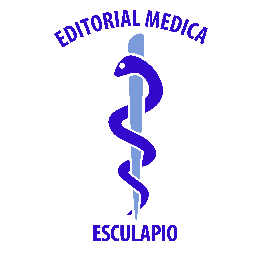 50 metros norte de UCIMED,Sabana Sur, San José-Costa RicaTeléfono: 8668002E-mail: revistamedicasinergia@gmail.comENTIDAD EDITORASOMEASOCIEDAD DE MEDICOS DE AMERICAFrente de la parada de buses Guácimo, Limón. Costa RicaTeléfono: 8668002Sociedaddemedicosdeamerica@hotmail.comhttps://somea.businesscatalyst.com/informacion.html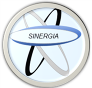 Revista Médica SinergiaVol.5 Num.11, Noviembre 2020, e603Revista Médica SinergiaVol.5 Num.11, Noviembre 2020, e603Revista Médica SinergiaVol.5 Num.11, Noviembre 2020, e603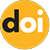 https://doi.org/10.31434/rms.v5i11.603https://doi.org/10.31434/rms.v5i11.603Revista Médica SinergiaVol.5 Num.11, Noviembre 2020, e603Revista Médica SinergiaVol.5 Num.11, Noviembre 2020, e603Revista Médica SinergiaVol.5 Num.11, Noviembre 2020, e603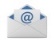 revistamedicasinergia@gmail.comrevistamedicasinergia@gmail.comHemorragia PostpartoPostpartum hemorrhageHemorragia PostpartoPostpartum hemorrhageHemorragia PostpartoPostpartum hemorrhageHemorragia PostpartoPostpartum hemorrhageHemorragia PostpartoPostpartum hemorrhageHemorragia PostpartoPostpartum hemorrhage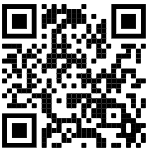 1Médica general, graduada de la Universidad de Ciencias Médicas (UCIMED). cod. MED13052 Silenyv13@gmail.com2Médica general, graduada de la Universidad de Ciencias Médicas (UCIMED). cod. MED14659. monseduarte@hotmail.com1Dra. Sileny Vargas ChavesHospital San Rafael de Alajuela, Alajuela, Costa Rica https://orcid.org/0000-0003-2646-2580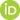 2Dra. Montserrat Duarte JeremíasInvestigadora independiente, San José, Costa Rica https://orcid.org/0000-0001-5728-855X1Dra. Sileny Vargas ChavesHospital San Rafael de Alajuela, Alajuela, Costa Rica https://orcid.org/0000-0003-2646-25802Dra. Montserrat Duarte JeremíasInvestigadora independiente, San José, Costa Rica https://orcid.org/0000-0001-5728-855X1Dra. Sileny Vargas ChavesHospital San Rafael de Alajuela, Alajuela, Costa Rica https://orcid.org/0000-0003-2646-25802Dra. Montserrat Duarte JeremíasInvestigadora independiente, San José, Costa Rica https://orcid.org/0000-0001-5728-855X1Dra. Sileny Vargas ChavesHospital San Rafael de Alajuela, Alajuela, Costa Rica https://orcid.org/0000-0003-2646-25802Dra. Montserrat Duarte JeremíasInvestigadora independiente, San José, Costa Rica https://orcid.org/0000-0001-5728-855X1Dra. Sileny Vargas ChavesHospital San Rafael de Alajuela, Alajuela, Costa Rica https://orcid.org/0000-0003-2646-25802Dra. Montserrat Duarte JeremíasInvestigadora independiente, San José, Costa Rica https://orcid.org/0000-0001-5728-855X1Médica general, graduada de la Universidad de Ciencias Médicas (UCIMED). cod. MED13052 Silenyv13@gmail.com2Médica general, graduada de la Universidad de Ciencias Médicas (UCIMED). cod. MED14659. monseduarte@hotmail.comRECIBIDOCORREGIDOCORREGIDOCORREGIDOACEPTADO1Médica general, graduada de la Universidad de Ciencias Médicas (UCIMED). cod. MED13052 Silenyv13@gmail.com2Médica general, graduada de la Universidad de Ciencias Médicas (UCIMED). cod. MED14659. monseduarte@hotmail.com01/05/202029/06/202029/06/202029/06/202009/0/720201Médica general, graduada de la Universidad de Ciencias Médicas (UCIMED). cod. MED13052 Silenyv13@gmail.com2Médica general, graduada de la Universidad de Ciencias Médicas (UCIMED). cod. MED14659. monseduarte@hotmail.comRESUMENLa hemorragia postparto es considerada una emergencia obstétrica y es una de las cinco principales causas de mortalidad materna a nivel mundial. La mortalidad depende tanto de la salud general de la mujer embarazada así como de los recursos para su tratamiento agudo. La incidencia depende de los criterios utilizados para su diagnóstico. La determinación de la causa e intervención temprana son de gran importancia ya que la mayoría de las muertes por sangrado postparto ocurren dentro de las primeras cuatro horas del puerperio y el monitoreo cercano es indispensable para evaluar y conocer la agresividad de la intervención que se dará a cada paciente. PALABRAS CLAVE: hemorragia; sangrado; periodo postparto; embarazo; puerperio.ABSTRACTPostpartum hemorrhage is considered an obstetric emergency and is one of the five leading causes of maternal mortality worldwide. Mortality depends on both the general health of pregnant women and the resources for their acute treatment. The incidence will depend on the criteria used for its diagnosis. Detecting the main cause and having an early intervention is important since the majority of deaths from postpartum bleeding occur within the first four hours of the puerperium. Also, a close monitoring is essential to assess and know the aggressiveness of the intervention that will be given to each patientKEYWORDS: hemorrhage; blood, postpartum period; pregnancy; puerperium.RESUMENLa hemorragia postparto es considerada una emergencia obstétrica y es una de las cinco principales causas de mortalidad materna a nivel mundial. La mortalidad depende tanto de la salud general de la mujer embarazada así como de los recursos para su tratamiento agudo. La incidencia depende de los criterios utilizados para su diagnóstico. La determinación de la causa e intervención temprana son de gran importancia ya que la mayoría de las muertes por sangrado postparto ocurren dentro de las primeras cuatro horas del puerperio y el monitoreo cercano es indispensable para evaluar y conocer la agresividad de la intervención que se dará a cada paciente. PALABRAS CLAVE: hemorragia; sangrado; periodo postparto; embarazo; puerperio.ABSTRACTPostpartum hemorrhage is considered an obstetric emergency and is one of the five leading causes of maternal mortality worldwide. Mortality depends on both the general health of pregnant women and the resources for their acute treatment. The incidence will depend on the criteria used for its diagnosis. Detecting the main cause and having an early intervention is important since the majority of deaths from postpartum bleeding occur within the first four hours of the puerperium. Also, a close monitoring is essential to assess and know the aggressiveness of the intervention that will be given to each patientKEYWORDS: hemorrhage; blood, postpartum period; pregnancy; puerperium.RESUMENLa hemorragia postparto es considerada una emergencia obstétrica y es una de las cinco principales causas de mortalidad materna a nivel mundial. La mortalidad depende tanto de la salud general de la mujer embarazada así como de los recursos para su tratamiento agudo. La incidencia depende de los criterios utilizados para su diagnóstico. La determinación de la causa e intervención temprana son de gran importancia ya que la mayoría de las muertes por sangrado postparto ocurren dentro de las primeras cuatro horas del puerperio y el monitoreo cercano es indispensable para evaluar y conocer la agresividad de la intervención que se dará a cada paciente. PALABRAS CLAVE: hemorragia; sangrado; periodo postparto; embarazo; puerperio.ABSTRACTPostpartum hemorrhage is considered an obstetric emergency and is one of the five leading causes of maternal mortality worldwide. Mortality depends on both the general health of pregnant women and the resources for their acute treatment. The incidence will depend on the criteria used for its diagnosis. Detecting the main cause and having an early intervention is important since the majority of deaths from postpartum bleeding occur within the first four hours of the puerperium. Also, a close monitoring is essential to assess and know the aggressiveness of the intervention that will be given to each patientKEYWORDS: hemorrhage; blood, postpartum period; pregnancy; puerperium.RESUMENLa hemorragia postparto es considerada una emergencia obstétrica y es una de las cinco principales causas de mortalidad materna a nivel mundial. La mortalidad depende tanto de la salud general de la mujer embarazada así como de los recursos para su tratamiento agudo. La incidencia depende de los criterios utilizados para su diagnóstico. La determinación de la causa e intervención temprana son de gran importancia ya que la mayoría de las muertes por sangrado postparto ocurren dentro de las primeras cuatro horas del puerperio y el monitoreo cercano es indispensable para evaluar y conocer la agresividad de la intervención que se dará a cada paciente. PALABRAS CLAVE: hemorragia; sangrado; periodo postparto; embarazo; puerperio.ABSTRACTPostpartum hemorrhage is considered an obstetric emergency and is one of the five leading causes of maternal mortality worldwide. Mortality depends on both the general health of pregnant women and the resources for their acute treatment. The incidence will depend on the criteria used for its diagnosis. Detecting the main cause and having an early intervention is important since the majority of deaths from postpartum bleeding occur within the first four hours of the puerperium. Also, a close monitoring is essential to assess and know the aggressiveness of the intervention that will be given to each patientKEYWORDS: hemorrhage; blood, postpartum period; pregnancy; puerperium.RESUMENLa hemorragia postparto es considerada una emergencia obstétrica y es una de las cinco principales causas de mortalidad materna a nivel mundial. La mortalidad depende tanto de la salud general de la mujer embarazada así como de los recursos para su tratamiento agudo. La incidencia depende de los criterios utilizados para su diagnóstico. La determinación de la causa e intervención temprana son de gran importancia ya que la mayoría de las muertes por sangrado postparto ocurren dentro de las primeras cuatro horas del puerperio y el monitoreo cercano es indispensable para evaluar y conocer la agresividad de la intervención que se dará a cada paciente. PALABRAS CLAVE: hemorragia; sangrado; periodo postparto; embarazo; puerperio.ABSTRACTPostpartum hemorrhage is considered an obstetric emergency and is one of the five leading causes of maternal mortality worldwide. Mortality depends on both the general health of pregnant women and the resources for their acute treatment. The incidence will depend on the criteria used for its diagnosis. Detecting the main cause and having an early intervention is important since the majority of deaths from postpartum bleeding occur within the first four hours of the puerperium. Also, a close monitoring is essential to assess and know the aggressiveness of the intervention that will be given to each patientKEYWORDS: hemorrhage; blood, postpartum period; pregnancy; puerperium.TABLA 1. Síntomas relacionados con la pérdida de sangre con hemorragia postparto TABLA 1. Síntomas relacionados con la pérdida de sangre con hemorragia postparto TABLA 1. Síntomas relacionados con la pérdida de sangre con hemorragia postparto Pérdida sanguínea, % (ml)Presión arterial, mmHgSignos y síntomas10 a 15 (200 a 1000)NormalPalpitaciones, aturdimiento, leve aumento frecuencia cardiaca15 a 25 (1000 a 1500)Levemente bajaDebilidad, sudoración, taquicardia (100 a 120 latidos por minuto)25 a 35 (1500 a 2000)70 a 80Inquietud, confusión, palidez, oliguria, taquicardia (120 a 140 latidos por minuto)35 a 45 (2000 a 3000)50 a 70Letargo, disnea, anuria, taquicardia (>140 latidos por minuto)Fuente: Bonnar J. Massive obstetric haemorrhage. Baillieres Best Pract Res Clin Obstet Gynaecol [Internet]. 2000; 14:1Fuente: Bonnar J. Massive obstetric haemorrhage. Baillieres Best Pract Res Clin Obstet Gynaecol [Internet]. 2000; 14:1Fuente: Bonnar J. Massive obstetric haemorrhage. Baillieres Best Pract Res Clin Obstet Gynaecol [Internet]. 2000; 14:1TABLA 2. Ejemplos de definiciones de hemorragia postparto TABLA 2. Ejemplos de definiciones de hemorragia postparto OrganizaciónDefinición hemorragia postpartoOrganización Mundial de la Salud (OMS).Pérdida sanguínea ≥500ml dentro de las primeras 24 horas postparto.Hemorragia postparto severa: Perdida sanguínea ≥1000ml dentro del mismo rango de tiempo.Colegio Americano de Obstetras y Ginecólogos (ACOG)Pérdida de sangre acumulada de ≥1000ml o pérdida de sangre acompañada de signos o síntomas de hipovolemia dentro de las 24 horas posteriores al proceso de nacimiento independientemente de la vía de parto.Royal College of Obstetricians and GynaecologistsHemorragia postparto menor (500 a a1000ml) y hemorragia postparto mayor (>1000ml). Las subdivisiones de hemorragia postparto mayor incluyen moderada o severa.Atención de Calidad Materna de CaliforniaEtapa 0: Toda mujer en trabajo de parto/parto.Etapa 1: Pérdida de sangre >500ml después del parto vaginal o >1000ml después del parto por cesárea; o cambio en los signos vitales >15% o frecuencia cardiaca ≥110 latidos por minuto, presión arterial ≤85/45mmHg, saturación de O2 <95%.Etapa 2: sangrado continuo con pérdida total de sangre <1500ml.Etapa 3: pérdida total de sangre >1500ml o >2 unidades de glóbulos rojos empaquetados transfundidos; o signos vitales inestables; o sospecha de coagulación intravascular diseminada.Fuente: American College of Obstetricians and Gynecologists ACOG. Practice Bulletin No. 183: Postpartum hemorrhage. Obstet Gynecol [Internet]. 2017; 130:e168.Fuente: American College of Obstetricians and Gynecologists ACOG. Practice Bulletin No. 183: Postpartum hemorrhage. Obstet Gynecol [Internet]. 2017; 130:e168.TABLA 3. Posibles intervenciones para el tratamiento de la hemorragia postpartoTABLA 3. Posibles intervenciones para el tratamiento de la hemorragia postpartoIntervenciones farmacológicasIntervenciones farmacológicasDrogaDosisOxitocina10 a 40 unidades en 500 a 1000ml en solución salina infundida a una velocidad suficiente para controlar la atonía o 10 unidades intramusculares.Ácido tranexamicoInfundir 1g (10ml de una solución de 100mg/ml) durante 10 a 20 minutos; si el sangrado persiste después de 30 minutos, se administra una segunda dosis de 1gErgotaminasMetilergonovina 0,2 mg IM cada 2 a 4 horas o ergometrina 0,5mg IV o IM o ergonovina 0,25 IM o IV cada 2 horas.Misoprostol800 a 1000 mcg via rectalDinoprostol20 mg vaginal o rectal cada dos horasFactor VIIa recombinante humano 50 a 100 mcg/kg cada dos horasIntervenciones quirúrgicasIntervenciones quirúrgicasReparación de laceracionesCuretajeSutura uterinaLigadura de arteria uterinaLigadura de arteria utero-ováricaEmbalaje pélvicoTorniquete uterinoEscisión focal miometrialLigadura de arteria iliaca internaCompresion arteria aorta/iliacaHisterectomíaReparación de laceracionesCuretajeSutura uterinaLigadura de arteria uterinaLigadura de arteria utero-ováricaEmbalaje pélvicoTorniquete uterinoEscisión focal miometrialLigadura de arteria iliaca internaCompresion arteria aorta/iliacaHisterectomíaProcedimientos de intervención endovascularesProcedimientos de intervención endovascularesEmbolización arterial selectivaOclusión intermitente de arteria aorta con balónOclusión intermitente de arteria iliaca común con balónEmbolización arterial selectivaOclusión intermitente de arteria aorta con balónOclusión intermitente de arteria iliaca común con balónBanco de sangreBanco de sangreCelulas sanguíneas empacadasPlaquetasPlasma fresco congeladoCrioprecipitadosCelulas sanguíneas empacadasPlaquetasPlasma fresco congeladoCrioprecipitadosIntervenciones no quirúrgicasIntervenciones no quirúrgicasMasaje uterinoFluidos IVTamponamiento uterinoMasaje uterinoFluidos IVTamponamiento uterinoFuente: Dahlke JD, Mendoz-Figueroa H, Maggio L, Hauspurg AK, Sperling JD, Chauhan SP, Rouse DJ. Prevention and management of postpartum hemorrhage: a comparison of 4 national guidelines. Am J Obstet Gynecol Fuente: Dahlke JD, Mendoz-Figueroa H, Maggio L, Hauspurg AK, Sperling JD, Chauhan SP, Rouse DJ. Prevention and management of postpartum hemorrhage: a comparison of 4 national guidelines. Am J Obstet Gynecol Belfort MA. Overview of postpartum hemorrhage [Internet]. UpToDate; 2019. Disponible en: https://www.uptodate.com/contents/overview-of-postpartum-hemorrhage?csi=7c8bc8b1-96f4-4491-8b81-1c51c02c4230&source=contentShareBelfort MA. Postpartum hemorrhage: Medical and minimally invasive management. [Internet]. UpToDate; 2019. Disponible en: https://www.uptodate.com/contents/postpartum-hemorrhage-medical-and-minimally-invasive-management?csi=bceeed90-0c77-45d4-9fbd-7cff6245f7c7&source=contentShareDeneux-Tharaux C, Bonnet MP, Tort J. Epidemiology of post-partum haemorrhage. J Gynecol Obstet Biol Reprod (Paris) [Internet]. 2014 [citado AÑO Mes día]; 43(10):936-50. https://doi.org/10.1016/j.jgyn.2014.09.023Sheiner E, Sarid L, Levy A, Seidman DS, Hallak M. Obstetric risk factors and outcome of pregnancies complicated with early postpartum hemorrhage: a population-based study. J Matern Fetal Neonatal Med. [Internet]. 2005; 18:149. https://doi.org/10.1080/14767050500170088Bateman BT, Berman MF, Riley LE, Leffert LR. The epidemiology of postpartum hemorrhage in a large, nationwide sample of deliveries. Anesth Analg. [Internet]. 2010; 110:1368. https://doi.org/10.1213/ANE.0b013e3181d74898Rouse DJ, Leindecker S, Landon M, Bloom SL, Varner MW, Moawad AH, Spong CY, Caritis SN, Harper M, Wapner RJ, Sorokin Y, Miodovnik M, O'Sullivan MJ, Sibai BM, Langer O. The MFMU Cesarean Registry: uterine atony after primary cesarean delivery. Am J Obstet Gynecol [Internet]. 2005; 139:1056. https://doi.org/10.1016/j.ajog.2005.07.077Bonnar J. Massive obstetric haemorrhage. Baillieres Best Pract Res Clin Obstet Gynaecol [Internet]. 2000; 14:1. https://doi.org/10.1053/beog.1999.0060Conrad LB, Groome LJ, Black DR. Management of Persistent Postpartum Hemorrhage Caused by Inner Myomertrial Lacerations. Obstet Gynecol [Internet]. 2015; 126:266.https://doi.org/10.1097/AOG.0000000000000757Decherney AH. Diagnóstico y Tratamiento Ginecoobstétricos. México: McGraw-Hill; 2014.James AH. Von Willebrand disease. Obstet Gynecol Surv [Internet]. 2006; 61:136. 
https://doi.org/10.1097/01.ogx.0000197818.94002.91American College of Obstetricians and Gynecologists ACOG. Practice Bulletin No. 183: Postpartum hemorrhage. Obstet Gynecol [Internet]. 2017; 130:e168. https://doi.org/10.1097/AOG.0000000000002351World Health Organization. WHO recommendations for the prevention and treatment of postpartum haemorrhage. Geneva: World Health Organization; 2012.OB Hem Task Force. OB Hem Emergency Management Plan: Table Chart. CMQCC [Internet]. 2015. Disponible en: https://www.cmqcc.org/resource/ob-hem-emergency-management-plan-table-chartAmerican Congress of Gynecologists and Obstetricians. Obstetric Hemorrhage bundle. ACOG [Internet]. 2020. Disponible en: www.acog.org/About-ACOG/ACOG-Districts/District-II/SMI-OB-HemorrhageDilla AJ, Waters JH, Yazer MH. Clinical validation of risk stratification criteria for peripartum hemorrhage. Obstet Gynecol [Internet]. 2013; 122:120. https://doi.org/10.1097/AOG.0b013e3182941c78Rizvi F, Mackey R, Barrett T, McKenna P, Geary M. Successful reduction of massive postpartum haemorrhage by use of guidelines and staff education. BJOG [Internet]. 2004; 111:495. https://doi.org/10.1111/j.1471-0528.2004.00103.xPrevention and management of postpartum hemorrhage: Green-top guideline No. 52. BJOG [Internet]. 2017; 130:e106. Disponible en: https://obgyn.onlinelibrary.wiley.com/doi/full/10.1111/1471-0528.14178Evensen A, Anderson JM, Fontaine P. Postpartum Hemorrhage: Prevention and Treatment. Am Fam Physician [Internet]. 2017; 95:442. Disponible en: https://www.ncbi.nlm.nih.gov/pubmed/28409600Schorn MN. Measurement of blood loss: review of the literature. J Midwifery Womens Health [Internet]. 2010; 55:20. https://doi.org/10.1016/j.jmwh.2009.02.014Dahlke JD, Mendoz-Figueroa H, Maggio L, Hauspurg AK, Sperling JD, Chauhan SP, Rouse DJ. Prevention and management of postpartum hemorrhage: a comparison of 4 national guidelines. Am J Obstet Gynecol [Internet]. 2015; 213.e1. https://doi.org/10.1016/j.ajog.2015.02.023Vincenzo Berghella, MD. Management of the third stage of labor: Drug therapy to minimize hemorrhage [Internet]. UpToDate; 2019. Disponible en: https://www.uptodate.com/contents/management-of-the-third-stage-of-labor-drug-therapy-to-minimize-hemorrhage?csi=fe04e8d5-70b8-49b8-aa2c-d932b568006f&source=contentShareAbdel-Razeg SS. Campbell K, Funai EF, Kaplan LJ, Bahtiyar MO. Noramtive postpartum intraabdominal pressure: potential implications in the diagnosis of abdominal compartment syndrome. Am J Obstet Gynecol [Internet]. 2010; 203:149.e1. https://doi.org/10.1016/j.ajog.2010.02.055Pacheco LD, Saade GR, Gel AF, Hankins GD, Cutting-edge advances in the medical management of obstetrical hemorrhage. Am J Obstet Gynecol [Internet]. 2011; 205:526. Disponible en: https://www.ncbi.nlm.nih.gov/pubmed/21816382 Shakur H, Elbourne D, Gulmezoglu M, Alfirevic Z, Ronsmans C, Allen E, Roberts I. The WOMAN Trial (World Maternal Antifibrinolytic Trial): tranexamic acid for the treatment of postpartum haemorrhage: an international randomized, double blind placebo controlled trial. Trials [Internet]. 2010; 11:40. https://doi.org/10.1186/1745-6215-11-40Gianella L, Mfuta K, Pedroni D, Delrio E, Venuta A, Bergamini E, Cerami LB. Delays in the delivery room of a primary maternity unit: a retrospective analysis of obstetric outcomes. J Matern Fetal Neonatal Med [Internet]. 2013; 26:593. https://doi.org/10.3109/14767058.2012.745500Kuklina EV, Meikle SF, Jamieson DJ, Whiteman MK, Barfield WD, Hillis SD, Posner SF. Severe obstetric morbidity in the United States:1998-2005. Obstet Gynecol [Internet]. 2009; 113:293. https://doi.org/10.1097/01.aoa.0000367013.78631.87Oberg AS. Hernandez-Diaz S, Palmsten K. Almqvist C, Bateman BT. Patterns of recurrence of postpartum hemorrhage in a large population-based cohort. Am J Obstet Gynecol [Internet]. 2014: 210:229.e1. https://doi.org/10.1016/j.ajog.2013.10.872